                                                                                                                   Association …..ASTRONOMIE CLUB MEDOCAIN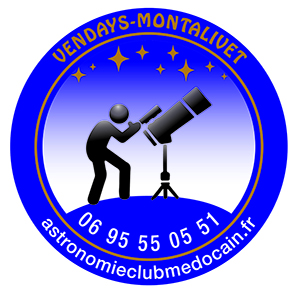 Adresse	 : AERODROME VENDAYS-MONTALIVET 33930Déclarée à la Préfecture de  LESPARRE		sous le numéro W334001665Cotisation d’adhésion      (à remettre à l’adhérent)Reçue la somme de 20 €,  au titre de la cotisation              Espèces    Chèque De M. Mme Mlle1 : Nom                              Prénom:Adresse :     Ce versement donne à l’adhérent la qualité de Membre1 : 	Actif	X   		Bienfaiteur	   	Autre    Il ouvre droit à la participation à l’assemblée générale de l’association et le cas échéant à l’avantage fiscal prévu à l’article 199 du CGI pour lequel un reçu fiscal sera adressé.Fait en  deux exemplaires à MONTALIVET		le        /       /202…               Le PrésidentLes informations recueillies sont nécessaires pour votre adhésion. Elles font l’objet d’un traitement informatique et sont destinées au secrétariat de l’association. En application des articles 39 et suivants de la loi du 6 janvier 1978 modifiée, l’adhérent bénéficie d’un droit d’accès et de rectification aux informations qui le concerne.---------------------------------------------------------------------------------------------------------Bulletin d’adhésion (à conserver par l’association)M. Mme Mlle1 : Nom                         Prénom  Adresse : Le cas échéant : tél. Fixe / port. :                               E-mail :  Date d’adhésion      		Durée de l’adhésion 	: 1 an	Cotisation acquittée 	: 	    Numéro de licence (le cas échéant)L’adhérent reconnaît avoir pris connaissance de l’objet associatif, des statuts et du règlement intérieur, et déclare vouloir adhérer.Fait en  deux exemplaires à MONTALIVET		le ... /.... / 202…L’adhérent